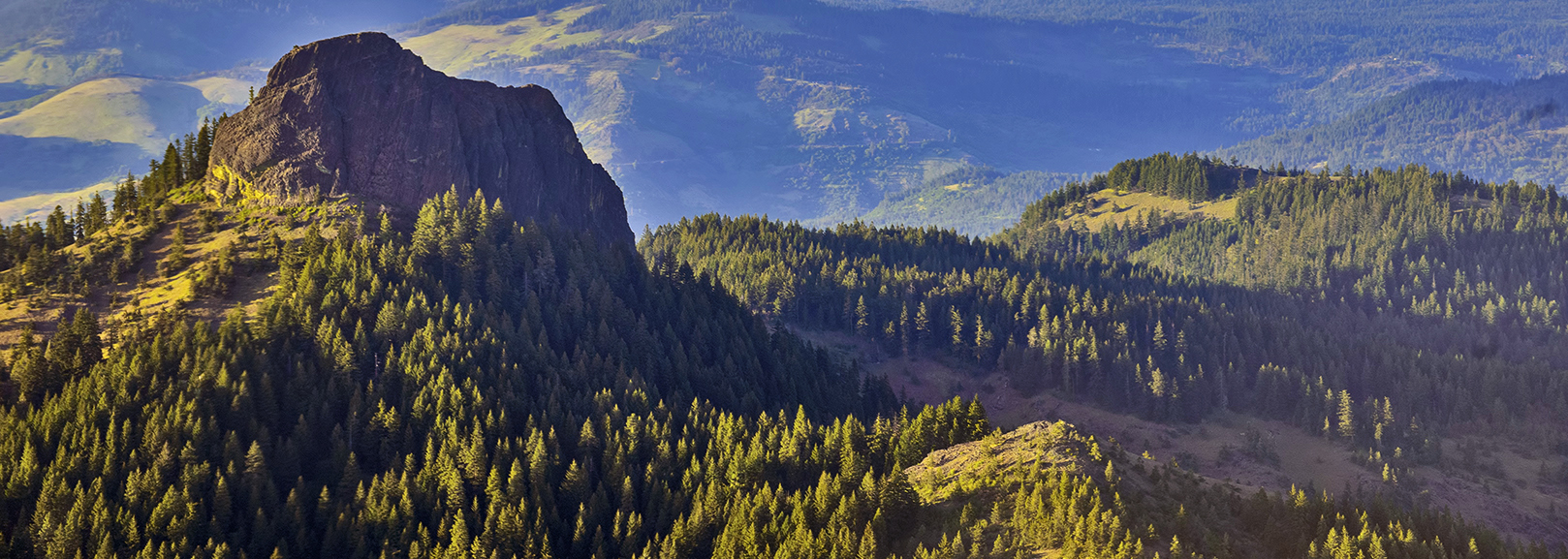 The Honorable Ryan Zinke, SecretaryMonument Review, MS-1530U.S. Department of the Interior
1849 C Street, N.W.
Washington D.C.  20240								June 17, 2017RE:  Scientific Support for Expansion of the Cascade-Siskiyou National MonumentDear Secretary Zinke,As professional scientists with extensive experience in ecology, natural resource management and other related disciplines, we write to express our strong support for maintaining the recent expansion of the Cascade-Siskiyou National Monument (hereafter Monument) in southwest Oregon and adjacent California, as enacted by presidential proclamation in January 2017. The Cascade-Siskiyou National Monument, originally established as 52,947 acres in June 2000, is unique among the BLM's National Conservation Lands in that it was designated specifically to preserve an area of "remarkable biological diversity." Sitting at the crossroads of four distinct ecoregions and encompassing a wide range of topography, climate and geology, the greater Cascade-Siskiyou landscape is recognized as one of the most biologically diverse places in North America.  The original Monument proclamation describes it as an "ecological wonder" that is "home to a spectacular variety of rare and beautiful species of plants and animals, whose survival in this region depends upon its continued ecological integrity".Over a decade after the Monument was initially established, mounting scientific evidence and professional opinion indicated that the original boundaries were too small to ensure persistence of the many biological "Objects of Scientific Interest" that the Monument was originally established to protect. As summarized in a 2011 interdisciplinary report,  there are several reasons why previous boundaries were unlikely to sustain the ecological integrity of the Monument over the long term:Many special-status plant and animal populations, as well as high quality examples of the area's biotic communities identified as Objects of Interest in Monument's proclamation, remained outside existing boundaries, where they were vulnerable to incompatible management;Some boundaries were based solely on administrative rather than ecological criteria (e.g., the Oregon-California state line), which over time, would likely compromise the integrity of the Monument's terrestrial and aquatic ecosystems;Climate change in the region is altering the distributions of plants and animals that are the focal points for conservation, in some cases likely pushing them outside of original Monument boundaries, and;The population of southwest Oregon is growing rapidly. As a result, more areas immediately adjacent to the Monument are facing increased development or intensive land use pressures (e.g., logging, residential expansion, water diversions) that are likely to undermine long-term persistence of the Monument’s biological resources. Without Monument expansion, the bulk of scientific evidence strongly suggested that some of the area's important biological values were at high risk of irreversible degradation and loss.After considering these issues within the context of a much broader public review process, President Obama expanded the Cascade-Siskiyou Monument by 47,660 acres, including BLM lands in both southwest Oregon and adjacent California.  It is important to note that this boundary enlargement was considerably smaller than what had previously been recommended by an interdisciplinary group of scientists.  Nevertheless, the end result is that revised Monument boundaries are now better aligned with what is necessary to likely sustain the area's critically important Objects of Interest. We specifically endorse and applaud expansion of this Monument because it: Generally includes those areas identified by scientific assessments as being most essential to sustain the area's outstanding biodiversity; Contains many biological "Objects of Interest" that were highlighted in the original proclamation but under-represented within previous Monument boundaries; Is likely to play a vital role in maintaining ecological integrity of the landscape the Monument was established to protect, and;Improves landscape and watershed connectivity with nearby federal lands, a factor that is crucial for sustaining populations of wide-ranging species and creating greater resilience in the face of climate change.On April 26, 2017, President Trump signed Executive Order 13792 requesting you to review many national monuments designated or expanded by previous presidents under the Antiquities Act, including Cascade-Siskiyou.  As part of this review process now underway, we write to share with you our professional judgement that the recent expansion of the Cascade-Siskiyou National Monument is scientifically well-supported.  The expansion contains an outstanding diversity of plants, animals and natural communities that clearly qualify as "Objects of Scientific Interest" under the Antiquities Act, and represents a necessary step to safeguard the numerous biological and other values for which this landscape has been widely recognized.We believe that reducing the boundaries or diminishing any aspect of the expansion would greatly reduce the likelihood of achieving the conservation goals for which the Monument was originally established. Therefore, as natural resource scientists who recognize the importance of conserving our nation's biological treasures for the benefit of present and future generations, we urge you to maintain the current Cascade-Siskiyou National Monument in all respects. Sincerely yours, A. Scientists that Contributed to the 2011 Cascade-Siskiyou Monument Boundary Study* *affiliations for identification purposes onlyBrian Barr, M.Sc., Fisheries Biologist and Executive DirectorRogue River Watershed Council, Central Point, ORScott Hoffman Black, M.Sc., Executive DirectorXerces Society for Invertebrate Conservation, Portland, ORand Chair, IUCN Butterfly Specialist GroupRichard Brock, M.Sc., Senior Botanist and ManagerSiskiyou BioSurvey LLC, Ashland, ORDominick DellaSala, Ph.D., Chief ScientistGeos Institute, Ashland, OREvan Frost, M.Sc., Conservation BiologistWildwood Consulting, Ashland, ORPaul Hosten, Ph.D., Terrestrial EcologistTalent, ORSteve Jessup, Ph.D., BotanistParadise Cryptobiota Biodiversity LLC, Ashland, ORFrank Lang, Ph.D., Professor (Emeritus), Department of BiologySouthern Oregon University, Ashland, ORMichael Parker, Ph.D., Aquatic Ecologist, Department of BiologySouthern Oregon University, Ashland, ORDennis Odion, Ph.D., Vegetation EcologistSouthern Oregon University, Ashland, ORJeannine Rossa, M.Sc., Aquatic EcologistEcolink Consulting, Talent, ORDarlene Southworth, Ph.D., Professor (Emeritus), Department of BiologySouthern Oregon University, Ashland, ORPepper Trail, Ph.D., Conservation BiologistAshland, ORJack Williams, Ph.D., Chief ScientistTrout Unlimited, Medford, ORB. Additional Scientists in Support of Existing Cascade-Siskiyou Monument ExpansionPaul J. Ferraro, Ph.D., ProfessorDepartment of Environmental Economics & PolicyJohns Hopkins University, Baltimore, MDMatthew J. Rubino, Ph.D., ProfessorDepartment of Applied EcologyNorth Carolina State University, Raleigh, NCWilliam Bridgeland, Ph.D., Wildlife BiologistBandon, ORRachel Golden Kroner, Ph.D. CandidateDepartment of Environmental Science and PolicyGeorge Mason University, Fairfax, VAAlan R.P. Journet, Ph.D. Southern Oregon Climate Action NowAshland, ORDavid W. Inouye, Ph.D., Professor (Emeritus)Department of Biology
University of Maryland, College Park, MD
James R. Strittholt, Ph.D. Conservation Biologist and Executive Director Conservation Biology Institute, Corvallis, ORSusan Harrison, Ph.D., Professor Dept. of Environmental Science and PolicyUniversity of California-Davis, Davis, CABart Johnson, Ph.D., ProfessorDepartment of Landscape ArchitectureUniversity of Oregon, Eugene, ORMalcolm Cleaveland, Ph.D., Professor (Emeritus)Department of Geosciences
University of Arkansas, Fayetteville, ARJessica Dawn Pratt, Ph.D., ProfessorDept. of Ecology & Evolutionary Biology                  University of California, Irvine, CA                Erik Asphaug, Ph.D., ChairDepartment of Earth and Planetary SciencesArizona State University, Tempe AZGregory H. Aplet, Ph.D., Senior Science DirectorThe Wilderness Society, Denver, COWilliam D. Anderson, Ph.D., Professor (Emeritus) Department of BiologyCollege of Charleston, Charleston, SCGregory F. Grether, Ph.D., ProfessorDepartment of Ecology & Evolutionary BiologyUniversity of California, Los Angeles, CARobert M. Pyle, Ph.D., Lepidopterist and Founder
The Xerces Society for Invertebrate Conservation Portland, ORPaula Schiffman, Ph.D., Professor Department of BiologyCalifornia State University, Northridge, CAThomas W. Sherry, Professor and Acting ChairDepartment of Ecology and Evolutionary BiologyTulane University, New Orleans, LAStephen M. Born, Ph.D., Professor (Emeritus)Department of Environmental Studies University of Wisconsin, Madison, WIJavier A. Rodríguez, Ph.D., ProfessorSchool of Life Sciences
University of Nevada, Las Vegas, NV
D. Scott Samuels, Ph.D., ProfessorDivision of Biological Sciences
University of Montana, Missoula MTMike Napolitano, M.Sc., GeologistSan Francisco Bay Regional Water Quality BoardSan Francisco, CA
Edward Huang, Ph.D., Principal Researcher California Institute of Environmental Design and Management, Arcadia, CARoger A Powell, Ph.D., Professor (Emeritus)Department of Applied Ecology
North Carolina State University, Raleigh, NC David A. Perry, Ph.D., Professor (Emeritus)Department of Forest SciencesOregon State University, Corvallis, ORMark Egger, Ph.D., Research AssociateBurke Museum of Natural History and CultureUniversity of Washington, Seattle, WAShaye Wolf, Ph.D., Climate Science DirectorCenter for Biological Diversity, Oakland, CACraig Benkman, Ph.D., Professor  Department of Zoology and PhysiologyUniversity of Wyoming, Laramie, WYAmy L. Denton, Ph.D., Professor and Chair Department of Biology
California State University, Camarillo, CAStuart Pimm, Ph.D., ProfessorNicholas School of the EnvironmentDuke University, Durham, NCThomas M. Power, Ph.D., Professor (Emeritus)Department of EconomicsUniversity of Montana, Missoula, MTGary M. Tabor, MES VMD, Executive DirectorCenter for Large Landscape Conservation Bozeman, MTGlenn E. Walsberg, Ph.D., Professor (Emeritus)School of Life SciencesArizona State University, Tempe, AZE. Charles Meslow, Ph.D.,  Professor (Emeritus)Department of Fisheries and Wildlife Oregon State University, Corvallis, ORJon Grinnell, Ph.D.Francis M. Uhler Chair in BiologyGustavus Adolphus College, St. Peter, MN
Tina Rhea, M.Sc., Wildlife BiologistGreenbelt, MDDaniel C. Fisher, Ph.D., ProfessorDepartment of Ecology and Evolutionary BiologyUniversity of Michigan, Ann Arbor, MIRick Steiner, Ph.D., Professor (Emeritus) University of Alaska, Anchorage, AKSusan M. Witherup, Ph.D., ProfessorBiology DepartmentIthaca College, Ithaca, NYMichael Rentz, Ph.D., Conservation BiologistIowa State University, Ames, IAStefan Sommer, Ph.D., DirectorColorado Plateau Biodiversity CenterNorthern Arizona University, Flagstaff, AZFred M. Rhoades, Ph.D., Research AssociateDepartment of Biology Western Washington University Bellingham WABarbara ("Bitty") Roy, Ph.D., ProfessorBiology DepartmentUniversity of Oregon, Eugene, ORJesse R. Barber, Ph.D., Associate ProfessorDepartment of Biological Sciences
Boise State University, Boise, ID
Melissa Savage, Ph.D., Professor (Emerita)Department of GeographyUniversity of California, Los Angeles, CADavid Karowe, Ph.D., Professor Department of Biological SciencesWestern Michigan University, Kalamazoo, MIKim McCreery, Ph.D., Carnivore BiologistSilver City, NMCynthia Hart,  M.Sc., Research AssociateDepartment of Research Computing University of Arizona, Tucson, AZGary Roemer, Ph.D., ProfessorDept. of Fish, Wildlife & Conservation Ecology New Mexico State University Las Cruces, NMKaren Holl, Ph.D., ProfessorDepartment of Environmental StudiesUniversity of California, Santa Cruz, CABruce G. Baldwin, Ph.D., Professor and Curator The Jepson Herbarium University of California, Berkeley, CAMitchell M. Johns, Ph.D., Professor (Emeritus) Department of Soil and Plant Science
California State University, Chico, CA
Christopher Still, Ph.D., Associate ProfessorCollege of ForestryOregon State University, Corvallis, ORNora Carlson, Ph.D., School of Biology
University of St Andrews, Scotland, UK
George Wuerthner, Ph.D., Conservation BiologistPublic Lands Media, Bend ORRichard Bradley, Ph.D., Professor (Emeritus)Department of BiologyThe Ohio State University, Columbus, OHPeter C. Schulze, Ph.D., Professor and DirectorCenter for Environmental StudiesAustin College, Sherman, TXStephen W. Fuller, Ph. D., Professor (Emeritus)Department of BiologyUniv. of Mary Washington, Fredericksburg, VALee E. Frelich, Ph.D., Professor and DirectorCenter for Forest EcologyUniversity of Minnesota, St. Paul, MNSarah E. Ratay, Ph.D. CandidateDepartment of Ecology and Evolutionary BiologyUCLA, Lompoc, CAGina K. Himes Boor, Ph.D., Research ProfessorEcology DepartmentMontana State University, Bozeman, MTStephen T. Tettelbach, Ph.D., ProfessorDepartment of Biology Long Island University, Brookville, NYDouglas A. Miller, Ph.D., Professor and DirectorDepartment of Ecosystem Science and ManagementPennsylvania State University, University Park, PAG.R. Matlack, Ph.D., Associate ProfessorDepartment of Environmental and Plant BiologyOhio University, Athens, OHDennis Paulson, Ph.D., Director (Emeritus)Slater Museum of Natural HistoryUniversity of Puget Sound, Tacoma, WAKerry Griffis-Kyle, Ph.D., Associate ProfessorDepartment of Natural Resource ManagementTexas Tech University, Lubbock, Texas Rick Van de Poll, Ph.D., ​Conservation Biologist​Ecosystem Management Consultants of New England LLC, Center Sandwich, NHJustine Whitaker, Ph.D., Research AssociateBiology DepartmentUniversity of West Florida, Pensacola, FLCrysta Gantz, M.Sc., PhD CandidateSchool of the EnvironmentPortland State University, Portland, ORPeter H. Raven, Ph.D., President (Emeritus) Missouri Botanical Garden, St. Louis, MOJonathan Thayn, Ph.D., Associate ProfessorDepartment of Geography and the Environment Illinois State University, Normal, ILMichael Marsh, Ph.D., Former ChairConservation CommitteeWashington Native Plant Society, Seattle, WABeverly Law, Ph.D., ProfessorDepartment of Forest Ecosystems and SocietyOregon State University, Corvallis, ORRobin Bjork, Ph.D., Data SpecialistTrout Unlimited, Boise, IDSteven Green, Ph.D., Professor (Emeritus)Department of Biology
University of Miami, Coral Gables, FLBruce P. Finney, Ph.D., Professor
Department of Biological Sciences 
Idaho State University, Pocatello, IDGary Garrett, Ph.D., Research BiologistUniversity of Texas, Mountain Home, TXCharles R. Neal, Ecologist (Retired)U.S. Department of Interior, Cody, WYJanet Franklin, Ph.D., Regents' ProfessorSchool of Geographical Sciences & Urban PlanningArizona State University, Tempe, AZKai M. A. Chan, Ph.D., ProfessorInstitute for Resources, Environment & SustainabilityUniversity of British Columbia, Vancouver, BCJim Boone, Ph.D., Senior ScientistDesert Wildlife Consultants LLCLas Vegas, NVKurt Fesenmyer, M.Sc., Conservation Planning DirectorTrout Unlimited, Boise, IDSeth Wenger, Ph.D., Director of ScienceRiver Basin CenterUniversity of Georgia, Athens, GAKen Vance-Borland, M.Sc., Executive Director The Conservation Planning Institute, Corvallis, ORKaren Stone, Ph.D., ProfessorDepartment of BiologySouthern Oregon University, Ashland, ORKeith Gido, Ph.D., Professor Division of BiologyKansas State University, Manhattan, KSMichael Hadjiargyrou, Ph.D., ProfessorDepartment of Life SciencesNY Institute of Technology, Old Westbury, NYJudith Li, Ph.D, Associate Professor (Emeritus)Department of Fisheries & WildlifeOregon State University, Corvallis, ORAndrew Wilcox, Ph.D., Associate ProfessorDepartment of GeosciencesUniversity of Montana, Missoula, MTKristi Mergenthaler, M.Sc., PresidentNative Plant Society of Oregon, Siskiyou ChapterTalent, ORJonathan B. Armstrong, Ph.D., ProfessorDepartment of Fisheries and WildlifeOregon State University, Corvallis, ORJeff Werner, Ph.D., Wildlife EcologistForests, Lands and Natural Resource OperationsOmineca, British Columbia, CanadaCraig C. Downer, Ph.D., Wildlife Ecologist Andean Tapir Fund, Minden, NVPhil Myers, Ph.D., Professor (Emeritus) Department of Ecology and Evolutionary Biology
University of Michigan, Ann Arbor, MI   Peter Moyle, Ph.D., Professor (Emeritus)Dept. of Wildlife, Fish, and Conservation BiologyUniversity of California, Davis CAScott A. Bonar, Ph.D., Unit Leader and ProfessorArizona Cooperative Fish & Wildlife Research UnitUniversity of Arizona, Tucson, AZDavid L. Propst, Ph.D., Adjunct Faculty Museum of Southwestern BiologyUniversity of New Mexico, Albuquerque, NMJay A. Nelson, Ph.D., ProfessorDepartment of Biological SciencesTowson University, Towson, MDGordon Reeves, Ph.D., Fisheries Research Scientist Department of Fisheries and WildlifeOregon State University, Corvallis, ORSean Schoville, Ph.D., Assistant ProfessorDepartment of EntomologyUniversity of Wisconsin-MadisonGreg Carey, Senior Biologist and EcologistSiskiyou BioSurvey LLC, Ashland, ORBarrie Gilbert, Ph.D., Conservation Biologist
Department of Wildland ResourcesUtah State University, Logan, UTVicki Tripoli, Ph.D., Environmental Scientist Moorpark, CARobert Hughes, Ph.D., Regional Aquatic EcologistAmnis Opes Institute, Corvallis, ORGreg Linder, Ph.D., Research Scientist (Emeritus)U.S. Geological Survey Columbia Envtl. Research Center, Brooks, ORDominic A. DiPaolo, ResearcherSouthern Oregon University, Ashland, ORMeg Krawchuk, Ph.D., Assistant Professor
Department of Forest Ecosystems and Society
Oregon State University, Corvallis, OREugene Wier, M.Sc., Restoration Project ManagerThe Freshwater Trust, Ashland ORJulia Brough Hull, Ph.D. CandidateDepartment of Biological SciencesNorthern Arizona University, Flagstaff AZ Benjamin Clemens, Ph.D., Past President Oregon Chapter American Fisheries SocietyCorvallis, ORMarlene A. Wagner, Ph.D. Candidate
Department of Biological Sciences
Simon Fraser University, Vancouver, BC Timothy A. Pearce, Ph.D., Curator of CollectionsCarnegie Museum of Natural HistoryPittsburgh, PAKelly M. Burnett, Ph.D., Aquatic EcologistCorvallis, ORAlan Dickman, Ph.D., Professor (Emeritus) Environmental Studies and Biology ProgramUniversity of Oregon, Eugene, ORENDNOTES